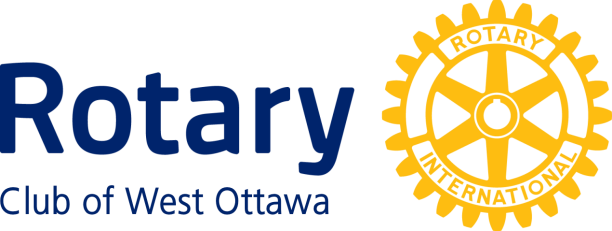 In recognition of outstanding dedication to the principles of Rotary International, and in grateful appreciation of exceptional contributions to the formation and evolution of the distinctive spirit of the Rotary Club of West Ottawa,                        the Board of Directors is most pleased to nameLen Bairdan Honoured Life Member ofthe Rotary Club of West Ottawa.__________________________	________________________Caroline DeWitt		    Dave Morton	                               President 			    Secretary    June 29, 2021Honoured Life Membershipinthe Rotary Club of West OttawaThe Award of Honoured Life Membership is given for outstanding service to the Club and to Rotary over an extended period of time.  The Club’s Policy on Awards states that Honoured Life Membership is to be considered the highest Club award bestowed by the Club on any member.  Few members have shown the extent of service that merits consideration for such an award.  